                                       УТВЕРЖДЕНО               IV внеочередным Съездом ДОСААФ России                                        17 декабря 2015 года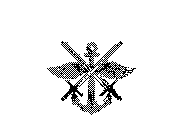 ОБЩЕРОССИЙСКАЯ ОБЩЕСТВЕННО-ГОСУДАРСТВЕННАЯ ОРГАНИЗАЦИЯ«ДОБРОВОЛЬНОЕ ОБЩЕСТВО СОДЕЙСТВИЯ АРМИИ, АВИАЦИИ И ФЛОТУ РОССИИ»ПОЛОЖЕНИЕо членстве в Общероссийской общественно-государственной организации «Добровольное общество содействия армии, авиации и флоту России» Москва – 2015 г.1. Общие положенияНастоящее Положение разработано в соответствии с нормами законодательства Российской Федерации, Уставом Общероссийской общественно-государственной организации «Добровольное общество содействия армии, авиации и флоту России» (далее – ДОСААФ России) и определяет порядок приема в члены ДОСААФ России, учета членов ДОСААФ России и прекращения членства в ДОСААФ России, а также права и обязанности членов ДОСААФ России.Членами ДОСААФ России могут быть граждане Российской Федерации, достигшие 18-летнего возраста, а также юридические лица - общественные объединения, разделяющие цели ДОСААФ России, признающие и выполняющие Устав ДОСААФ России. Членство в ДОСААФ России и выход из него являются добровольными.1.4. Члены ДОСААФ России пользуются льготами при получении услуг, оказываемых авиационными, спортивными и образовательными организациями ДОСААФ России. Виды и размер льгот устанавливаются президиумами советов региональных отделений ДОСААФ России.1.5. Члены ДОСААФ России уплачивают вступительные и членские взносы в соответствии с Положением о порядке взимания, учета и расходования вступительных и членских взносов в ДОСААФ России, утвержденным на Съезде ДОСААФ России.2. Порядок приема в члены ДОСААФ России2.1. Прием в члены ДОСААФ России физических лиц осуществляется на основании заявления кандидата.Прием в члены ДОСААФ России юридических лиц – общественных объединений осуществляется на основании заявления, подписанного руководителем и заверенного печатью организации, с приложением решения компетентного органа юридического лица о вступлении в члены ДОСААФ России.2.2. Заявление подается:физическим лицом в первичное отделение ДОСААФ России по месту жительства, работы, учебы на имя председателя;юридическим лицом в Бюро Президиума Центрального совета, Президиум совета регионального отделения ДОСААФ России на имя руководителя соответствующего органа.2.3. Решение о приеме (отказе в приеме) в члены ДОСААФ России физических лиц принимается собранием первичного отделения, Президиумом совета местного, регионального отделения, Бюро Президиума Центрального совета ДОСААФ России.Постановка на учет физических лиц, принятых в члены ДОСААФ России, осуществляется в первичном отделении ДОСААФ России.2.4 Решение о приеме (отказе в приеме) в члены ДОСААФ России юридических лиц – общественных объединений принимается Бюро Президиума Центрального совета ДОСААФ России, Президиумом совета регионального отделения ДОСААФ России.Постановка на учет юридических лиц – общественных объединений, принятых в члены ДОСААФ России, осуществляется в ДОСААФ России, региональных отделениях ДОСААФ России.2.5. Права членов ДОСААФ России – юридических и физических лиц   возникают после принятия соответствующего решения органами ДОСААФ России, указанными в п.п. 2.3, 2.4 настоящего Положения, с момента уплаты членского взноса.2.6. Лицам, принятым в члены ДОСААФ России, в десятидневный срок с момента уплаты вступительного и членского взноса выдаются: членский билет установленного образца – физическим лицам,свидетельство установленного образца – юридическим лицам.2.7. Формы бланков членских билетов и свидетельств утверждаются решением Бюро Президиума Центрального совета ДОСААФ России.Учет бланков членских билетов и свидетельств ведется в аппарате Центрального совета, региональных и местных отделениях ДОСААФ России в книгах учета.2.8. Бланки членских билетов распределяются аппаратом Центрального совета ДОСААФ России по региональным отделениям ДОСААФ России, которые, в свою очередь, распределяют бланки в местные отделения ДОСААФ России, входящие в их состав.Членский билет подписывается руководителем местного (регионального) отделения и скрепляется соответствующей печатью. Членский билет выдается руководителем соответствующего органа ДОСААФ России, принявшего решение о приеме в члены ДОСААФ России.2.9. Бланки свидетельств распределяются решением аппарата Центрального совета ДОСААФ России по региональным отделениям ДОСААФ России.Свидетельство подписывается Председателем ДОСААФ России или председателем регионального отделения ДОСААФ России и скрепляется печатью.Свидетельство выдается руководителем органа ДОСААФ России, принявшего решение о приеме в члены ДОСААФ России.2.10. Уничтожение испорченных бланков членских билетов (свидетельств) и изъятых членских билетов (свидетельств) производится комиссионно с составлением акта.2.11. В случае утраты членского билета (свидетельства) или при необходимости его замены вопрос о выдаче нового членского билета (свидетельства) решается органом, уполномоченным принимать в члены ДОСААФ России. Порядок учета членов ДОСААФ России3.1. Персональную ответственность за организацию учета членов ДОСААФ России несут председатели местных (региональных) отделений ДОСААФ России. 3.2. Персональный учет членов ДОСААФ России - физических лиц ведется в первичных отделениях ДОСААФ России по установленной форме (приложение 1).В местных отделениях ДОСААФ России ведется учет членов ДОСААФ России – физических лиц (приложение 2).В региональных отделениях ДОСААФ России ведется учет членов ДОСААФ России – физических и юридических лиц (приложение 3). 3.3. Ежегодно в сроки и по форме, установленные Бюро Президиума Центрального совета ДОСААФ России, соответствующие отделения ДОСААФ России по подчиненности представляют в вышестоящие органы ДОСААФ России сводные отчеты о численном составе членов ДОСААФ России, а также пояснительные записки к ним.Порядок прекращения членства в ДОСААФ России4.1. Выход из ДОСААФ России – добровольный, на основании  заявления, поданного в орган, осуществивший прием. 4.2. Члены ДОСААФ России – физические лица могут быть исключены из ДОСААФ России соответствующим органом, осуществлявшим прием в члены ДОСААФ России, либо Президиумом совета вышестоящего отделения. Бюро Президиума Центрального совета ДОСААФ России может принять решение об исключении из организации любого члена ДОСААФ России.Основаниями для исключения из организации членов ДОСААФ России – физических лиц являются:невыполнение требований Устава ДОСААФ России и решений руководящих органов ДОСААФ России и его отделений, принятых                 в пределах установленной компетенции;неуплата членских взносов без уважительной причины;неучастие в собраниях, заседаниях, иных мероприятиях, проводимых первичными отделениями;разрушение целостности организации, незаконное отчуждение имущества  ДОСААФ России;действия, порочащие репутацию ДОСААФ России;утрата связи с ДОСААФ России.4.3. Члены ДОСААФ России – юридические лица могут быть исключены из ДОСААФ России решением Бюро Президиума Центрального совета ДОСААФ России и президиумов советов региональных отделений ДОСААФ России за:невыполнение договоров и соглашений о сотрудничестве и взаимодействии,  заключенных с ДОСААФ России;невыполнение требований Устава ДОСААФ России;невыполнение решений Центрального и региональных советов ДОСААФ России, принятых в пределах компетенции, установленной Уставом ДОСААФ России;неуплату членских взносов без уважительной причины;действия, порочащие репутацию ДОСААФ России;утрату связи с ДОСААФ России.4.4. Членский билет (свидетельство) исключенного из ДОСААФ России изымается.4.5. Решение об исключении может быть обжаловано                                в тридцатидневный срок в вышестоящий руководящий орган ДОСААФ России.5. Права и обязанности членов ДОСААФ России5.1. Члены ДОСААФ России – физические лица имеют право:избирать и быть избранными в руководящие и контрольно-ревизионные органы ДОСААФ России и его структурные подразделения; обсуждать на собраниях, конференциях, съездах все вопросы деятельности ДОСААФ России и вносить свои предложения;участвовать в спортивных соревнованиях, конкурсах, выставках и других мероприятиях ДОСААФ России и его отделений и организаций;учиться в организациях ДОСААФ России, в том числе центрах подготовки граждан к военной службе и военно-патриотического воспитания, заниматься в спортивных и авиационных клубах, спортивно-технических центрах, секциях, кружках и на курсах ДОСААФ России на приоритетных и льготных условиях, устанавливаемых президиумами советов региональных отделений ДОСААФ России;состоять членами военно-патриотических, спортивных, спортивно-технических клубов, спортивных школ, секций и команд, школ технического творчества, пользоваться спортивными сооружениями, оборудованием и инвентарем, принадлежащими ДОСААФ России.5.2. Член ДОСААФ России обязан:выполнять требования Устава ДОСААФ России;регулярно уплачивать членские взносы;участвовать в работе первичного отделения ДОСААФ России;выполнять решения, принятые органами управления ДОСААФ России; обеспечивать сохранность имущества, содействовать созданию и укреплению материально-технической базы ДОСААФ России.5.3. Члены ДОСААФ России – юридические лица реализуют свои права и исполняют свои обязанности, указанные в п. 5.1., 5.2. настоящего Положения, через своих представителей.5.4. Члены ДОСААФ России – юридические лица могут участвовать в работе ДОСААФ России на основании договоров и соглашений, заключенных с ДОСААФ России, региональными отделениями ДОСААФ России, руководящие органы которых приняли решения об их приеме в члены ДОСААФ России.                                                                                                                                   Приложение 1С  П  И  С  О  Кчленов первичного отделения ДОСААФ России_________________________________________________________(наименование организации) Председатель первичного отделенияДОСААФ России (приемщик взносов)   _____________         _______________                                                               личная подпись                            фамилия, инициалы«____» ____________  20___г.                                                                                                             Приложение 2Ж У Р Н А Лучета первичных отделений ДОСААФ России и членов ДОСААФ России – физических лиц _______________________________________________________________                                                 _______________________________________________________________(наименование местного отделения ДОСААФ России)                                                                                                             Приложение 3Ж У Р Н А Лучета первичных отделений ДОСААФ России и членов ДОСААФ России – физических и юридических лиц -  общественных объединений_______________________________________________________________                                                   _______________________________________________________________(наименование регионального отделения ДОСААФ России)№п/пФамилия, имя,отчествоДатарожденияАдрес места  жительстваДата   вступления в ДОСААФПринятна учетСнят с учетаПоказ-атели напериод учетаВсегоВсегоИз нихИз нихИз нихИз нихИз нихИз нихИз нихИз нихИз нихИз нихИз нихИз нихПоказ-атели напериод учетаПервичных отделенийЧленов ДОСААФ России  в нихв организа-циях ДОСААФРоссиив организа-циях ДОСААФРоссиив образов-ательных организа-циях в образов-ательных организа-циях в промыш-ленныхорганиза-цияхв промыш-ленныхорганиза-цияхв сельско-хозяйственныхорганиза-циях в сельско-хозяйственныхорганиза-циях в иных организа-цияхв иных организа-цияхпоместу житель-ства поместу житель-ства Показ-атели напериод учетаПервичных отделенийЧленов ДОСААФ России  в нихПервичных отделений Общее число членов в нихПервичных отделенийОбщее число членов в нихПервичных отделенийОбщее число членов в нихПервичных отделенийОбщее число членов в нихПервичных отделенийОбщее число членов в нихПервичных отделенийОбщее число членов в них123456789101112131415На 1 января20__ г.На 1 января20__ г.На 1 января20__ г.На 1 января20__ г.На 1 января20__ г.Показ-атели напериод учетаВ с е г оВ с е г оВ с е г оВ с е г оИз   нихИз   нихИз   нихИз   нихИз   нихИз   нихИз   нихИз   нихИз   нихИз   нихИз   нихИз   нихПоказ-атели напериод учетаЧленов ДОСААФ России – юридических лиц Количество граждан в нихПервичных отделенийЧленов ДОСААФ России  в них в организ-ациях ДОСААФРоссиив организ-ациях ДОСААФРоссиив образов-ательных организ-ацияхв образов-ательных организ-ацияхв промы-шлен-ныхорганиз-ацияхв промы-шлен-ныхорганиз-ацияхв сельско-хозяйст-венныхорганиза-цияхв сельско-хозяйст-венныхорганиза-цияхв иных организа-цияхв иных организа-цияхпоместу житель-ства поместу житель-ства Показ-атели напериод учетаЧленов ДОСААФ России – юридических лиц Количество граждан в нихПервичных отделенийЧленов ДОСААФ России  в них Первичных отделенийОбщее число членов в нихПервичных отделенийОбщее число членов в нихПервичных отделенийОбщее число членов в нихПервичных отделенийОбщее число членов в нихПервичных отделенийОбщее число членов в нихПервичных отделенийОбщее число членов в них1234567891011121314151617На 1 января20__ г.На 1 января20__ г.На 1 января20__ г.На 1 января20__ г.На 1 января20__ г.